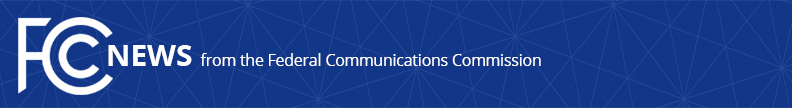 Media Contact: Will Wiquist, (202) 418-0509will.wiquist@fcc.govFor Immediate ReleaseSTATEMENT OF FCC CHAIRMAN AJIT PAI ON THE DEPARTMENT OF COMMERCE’S SECTION 230 PETITION FOR RULEMAKING   -- WASHINGTON, August 3, 2020—This morning, Federal Communications Chairman Ajit Pai issued the following statement regarding the Petition for Rulemaking filed last week by the Department of Commerce regarding Section 230 of the Communications Decency Act of 1996:“Today, the FCC's Consumer and Governmental Affairs Bureau will invite public input on the Petition for Rulemaking recently filed by the Department of Commerce regarding Section 230 of the Communications Decency Act of 1996.  Longstanding rules require the agency to put such petitions out for public comment ‘promptly,’ and we will follow that requirement here.  I strongly disagree with those who demand that we ignore the law and deny the public and all stakeholders the opportunity to weigh in on this important issue.  We should welcome vigorous debate—not foreclose it.  The American people deserve to have a say, and we will give them that chance.  Their feedback over the next 45 days will help us as we carefully review this petition.”    ###
Media Relations: (202) 418-0500 / ASL: (844) 432-2275 / Twitter: @FCC / www.fcc.gov This is an unofficial announcement of Commission action.  Release of the full text of a Commission order constitutes official action.  See MCI v. FCC, 515 F.2d 385 (D.C. Cir. 1974).